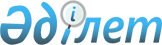 О внесении изменений и дополнения в некоторые решения Правительства Республики Казахстан
					
			Утративший силу
			
			
		
					Постановление Правительства Республики Казахстан от 28 октября 2000 года N 1626. Утратило силу - постановлением Правительства РК от 1 июня 2004 г. N 604 (P040604)



      Правительство Республики Казахстан постановляет: 



      1. Внести в некоторые решения Правительства Республики Казахстан следующие изменения и дополнение: 



      1) 


(исключен)





      2) 


(исключен)


      



      3) в постановление Правительства Республики Казахстан от 12 февраля 2000 года N 229 
 P000229_ 
 "Об утверждении лимитов штатной численности государственных учреждений, подведомственных центральным исполнительным органам Республики Казахстан": 



      в лимитах штатной численности государственных учреждений, подведомственных центральным исполнительным органам Республики Казахстан, финансируемых за счет средств республиканского бюджета, утвержденных указанным постановлением: 



      раздел 6 "Министерство культуры, информации и общественного согласия Республики Казахстан" дополнить строкой следующего содержания:



      "Государственный музей золота и драгоценных металлов 25".


<*>





      Сноска. В пункт 1 внесены изменения - постановлениями Правительства РК от 24 ноября 2003 г. 


 N 1172 


 ; от 26 ноября 2003 г. 


 N 1180 


 





     2. Настоящее постановление вступает в силу со дня подписания.     


     

Премьер-Министр




  Республики Казахстан   

  

					© 2012. РГП на ПХВ «Институт законодательства и правовой информации Республики Казахстан» Министерства юстиции Республики Казахстан
				